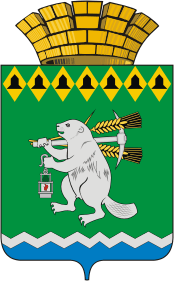 Дума Артемовского городского округаVII созывРЕШЕНИЕОт                 					№ О внесении изменения в решение Думы Артемовского городского округа от 30.06.2022 № 146 «О внесении изменения в Положение об оплате труда лиц, замещающих муниципальные должности в Артемовском городском округе на постоянной основе»В соответствии со статьями 130, 134 Трудового кодекса Российской Федерации, статьей 23 Устава Артемовского городского округа, Дума Артемовского городского округа РЕШИЛА:Внести в решение Думы Артемовского городского округа от 30.06.2022 № 146 «О внесении изменения в Положение об оплате труда лиц, замещающих муниципальные должности в Артемовском городском округе на постоянной основе» следующее изменение:в пункте 2 цифры «01.09.2022» заменить цифрами «01.08.2022».2.	Настоящее решение вступает в силу со дня его официального опубликования.3.	Решение опубликовать в газете «Артемовский рабочий», разместить на Официальном портале правовой информации Артемовского городского округа (www.артемовский-право.рф) и официальном сайте Думы Артемовского городского округа в информационно - телекоммуникационной сети «Интернет».4. Контроль за исполнением настоящего решения возложить на постоянную комиссию по местному самоуправлению, нормотворчеству и регламенту Думы Артемовского городского округа (Упорова Е.Ю.).Председатель Думы                        Артемовского городского округа                                      В.С. АрсеновГлава Артемовского городского округаК.М.Трофимов